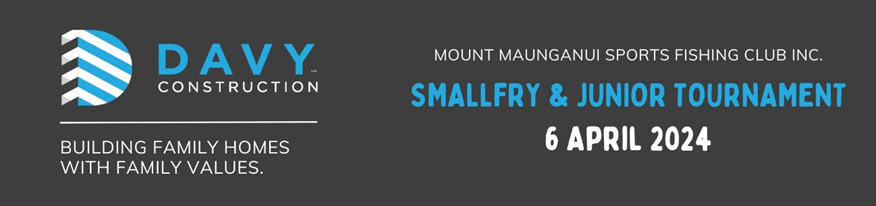 SMALLFRYTREVALLY						KAHAWAI1st	Angus Ward		2.338kg		1st	Axel Stafford	1.869kg2nd	Ted Roe		1.962kg		2nd	Caelan Ward	1.740kgAv.	Max Wingate	1.284kg		Av.	Kooper Samuelson1.297kgMys.	Bella Forgie		0.675kg		Mys.	Logan Grey		0.822kgSNAPPER						ALL OTHER1st	Blake Greyling	2.482kg		1st	Jock Moore		13.79kg 	Kingfish2nd	Maizy Kendrick	2.430kg		2nd	Maddison Harley	1.680kg	SkipjackAv.	Lily Ward		0.962kg		Av.	Henry Elmes		1.120kg	GurnardMys.	Nixon Kirk		0.815kg		Mys.	Bodhi Gaensicke	0.422kg	ParrotfishTROUT1st	Taylor Davy		2.258kg2nd	Sophie Davy		2.022kgAv.	Charlie Roe		1.964kgMys.	Nuala Roe		0.892kg							JUNIORTREVALLY						KAHAWAI1st	Charlie Malthus	2.046kg		1st	Alex El Agez		1.536kg2nd	Quinn Murdoch	1.856kg		2nd	Sean Green		1.280kgAv.	Milloh Reichmuth	0.945kg		Av.	Gus Francis		1.064kgMys.	Dexter Travis	0.730kg		Mys.	Conrad Armstrong	0.661kgSNAPPER						ALL OTHER1st	Charlie Malthus	5.298kg		1st	Jeanne Fromont	1.546kg 	Skipjack2nd	Aston Kingi		3.690kg		2nd	Isaac Ruddell	0.696kg	MaoMaoAv.	Malia Hough	1.598kg		Av.	Tyler Speed		0.430kg	KeheruMys.	Noah Breed		0.802kg		Mys.	Travis Annan	0.270kg	KeheruTROUT1st	Ayla Davy		1.336kgAnglers	94		Fish Weighed	160			